DSWD DROMIC Report #7 on Tropical Depression “VICKY”as of 24 December 2020, 6PMSituation OverviewOn 18 December 2020, Tropical Depression “VICKY” entered the Philippine Area of Responsibility (PAR) and made its first landfall in the municipality of Banganga, Davao Oriental at around 2PM. On 19 December 2020, Tropical Depression “VICKY” made another landfall in Puerto Princesa City, Palawan and remained a tropical depression while exiting the Philippine Area of Responsibility (PAR) on 20 December 2020.Source: DOST-PAGASA Severe Weather BulletinStatus of Affected Families / PersonsA total of 43,664 families or 175,949 persons were affected in 321 barangays in Regions VII, VIII, XI and Caraga (see Table 1).Table 1. Number of Affected Families / PersonsN ote: Ongoing assessment and validation being conducted. Source: DSWD-FOs VII, VIII, XI and CARAGAStatus of Displaced Families / PersonsInside Evacuation CentersThere are 174 families or 714 persons currently taking temporary shelter in 7 evacuation centers in Regions VII, VIII, XI and Caraga (see Table 2).Table 2. Number of Displaced Families / Persons Inside Evacuation Centers Note: Ongoing assessment and validation being conducted. Source: DSWD-FOs VII, VIII, XI and CARAGAOutside Evacuation CentersA total of 11,415 families or 44,504 persons sought shelter with their relatives and/or friends in Region Caraga (see Table 3).Table 3. Number of Displaced Families / Persons Outside Evacuation CentersNote: Ongoing assessment and validation being conducted.Source: DSWD FO-CARAGADamaged Houses There are 1,054 damaged houses; of which, 477 are totally damaged and 577 are partially damaged (see Table 4).Table 4. Number of Damaged HousesN ote: Ongoing assessment and validation being conducted.Source: DSWD FOs VII, XI and CARAGAAssistance provided A total of ₱5,510,526.41 worth of assistance was provided to the affected families; of which, ₱4,606,214.41 from DSWD and ₱904,312.00 from LGUs (see Table 5).Table 5. Cost of Assistance Provided to Affected Families / PersonsS ource: DSWD-FOs XI and CARAGADSWD DISASTER RESPONSE INFORMATION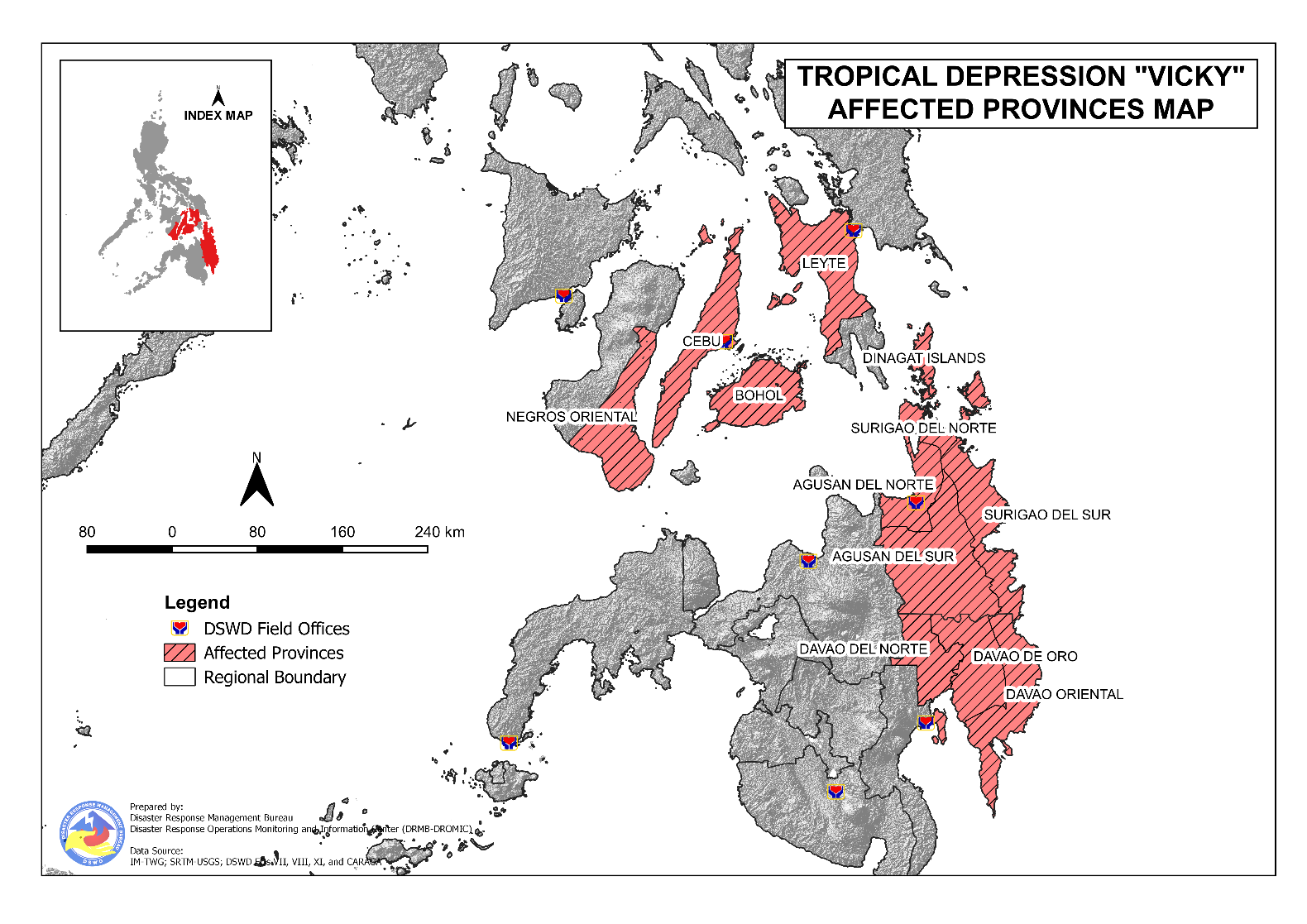 Status of Prepositioned Resources: Stockpile and Standby FundsThe DSWD Central Office (CO), Field Offices (FOs), and National Resource Operations Center (NROC) have stockpiles and standby funds amounting to ₱726,335,654.44 with breakdown as follows (see Table 2):Standby FundsA total of ₱118,123,714.40 standby funds in the CO and FOs. Of the said amount ₱74,407,324.94 is the available Quick Response Fund (QRF) in the CO.StockpilesA total of 209,008 family food packs (FFPs) amounting to ₱96,579,595.79, other food items amounting to ₱174,778,910.05 and non-food items (FNIs) amounting to ₱336,853,434.20 are available. Table 2. Available Stockpiles and Standby FundsNote: The Inventory Summary is as of 24 December 2020, 3PM.Source: DRMB and NRLMBSituational ReportsDSWD-DRMBDSWD-NRLMBDSWD-FO MIMAROPADSWD-FO VIDSWD-FO VIIDSWD-FO VIIIDSWD-FO XDSWD-FO XIDSWD-FO CARAGA*****The Disaster Response Operations Monitoring and Information Center (DROMIC) of the DSWD-DRMB is closely monitoring the effects of Tropical Depression “Vicky” and is coordinating with the concerned DSWD Field Offices for any significant updates.Prepared by:							MARIEL B. FERRARIZDIANE C. PELEGRINOJEM ERIC F. FAMORCANReleasing Officer		PHOTO DOCUMENTATION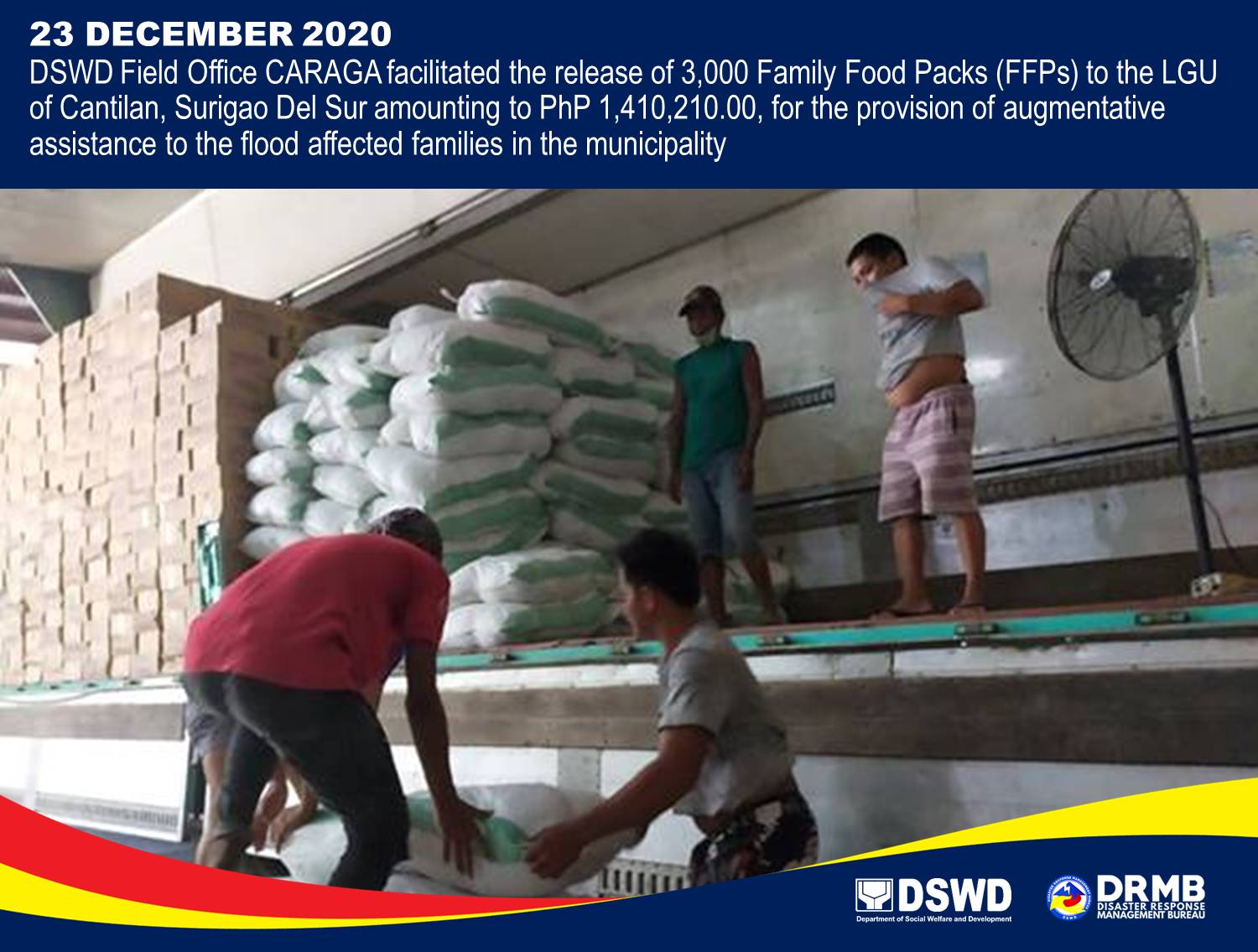 REGION / PROVINCE / MUNICIPALITY REGION / PROVINCE / MUNICIPALITY  NUMBER OF AFFECTED  NUMBER OF AFFECTED  NUMBER OF AFFECTED REGION / PROVINCE / MUNICIPALITY REGION / PROVINCE / MUNICIPALITY  Barangays  Families  Persons GRAND TOTALGRAND TOTAL321 43,664 175,949 REGION VIIREGION VII34  638 2,598 BoholBohol3  15  60 Candijay3  15  60 CebuCebu17  461 1,900 Argao1  15  45 Boljoon2  13  44 Compostela2  54  221 Dalaguete1  2  8 Danao City1  150  600 Dumanjug1  20  140 Lapu-Lapu City (Opon)6  183  750 Sibonga3  24  92 Negros OrientalNegros Oriental14  162  638 Bais City3  33  125 Dumaguete City (capital)6  92  365 City of Tanjay5  37  148 REGION VIIIREGION VIII2  12  38 LeyteLeyte2  12  38 MacArthur1  10  34 Mahaplag1  2  4 REGION XIREGION XI22  608 2,818 Davao de OroDavao de Oro13  294 1,268 Compostela2  10  37 Mawab1  7  20 Monkayo3  72  360 Montevista1  13  65 Nabunturan (capital)4  152  546 Pantukan2  40  240 Davao del NorteDavao del Norte8  310 1,530 Asuncion (Saug)6  238 1,180 Kapalong1  12  50 New Corella1  60  300 Davao OrientalDavao Oriental1  4  20 Cateel1  4  20 CARAGACARAGA263 42,406 170,495 Agusan del NorteAgusan del Norte32 1,493 6,775 Butuan City (capital)16  852 4,066 City of Cabadbaran11  512 2,257 Jabonga2  38  119 Las Nieves1  10  50 Remedios T. Romualdez2  81  283 Agusan del SurAgusan del Sur90 21,038 82,694 City of Bayugan3  172  825 Bunawan10 8,295 30,440 Esperanza24 3,665 16,727 Loreto3  160  668 Prosperidad (capital)18 1,549 7,123 Rosario11 6,162 23,470 San Francisco5  129  489 Santa Josefa4  33  137 Sibagat6  121  629 Talacogon3  86  355 Trento2  554 1,350 Veruela1  112  481 Dinagat IslandDinagat Island2  2  10 Cagdianao2  2  10 Surigao del NorteSurigao del Norte20  564 2,232 Bacuag4  47  179 Mainit5  70  324 Malimono2  162  618 Sison2  69  268 Surigao City (capital)3  70  285 Tagana-an4  146  558 Surigao del SurSurigao del Sur119 19,309 78,784 Barobo11 3,821 14,565 Bayabas1  20  100 City of Bislig12 3,290 10,325 Cagwait5  27  135 Cantilan14 1,951 9,755  Carmen6  423 1,746 Carrascal4  47  186 Hinatuan7  609 3,045 Lanuza1  18  70 Lianga6  776 3,390 Madrid5  929 4,143 Marihatag6  214 1,070 San Agustin6  554 2,064 San Miguel14 1,547 7,133 Tagbina14 3,106 14,469 Tago7 1,977 6,588 REGION / PROVINCE / MUNICIPALITY REGION / PROVINCE / MUNICIPALITY  NUMBER OF EVACUATION CENTERS (ECs)  NUMBER OF EVACUATION CENTERS (ECs)  NUMBER OF DISPLACED  NUMBER OF DISPLACED  NUMBER OF DISPLACED  NUMBER OF DISPLACED REGION / PROVINCE / MUNICIPALITY REGION / PROVINCE / MUNICIPALITY  NUMBER OF EVACUATION CENTERS (ECs)  NUMBER OF EVACUATION CENTERS (ECs)  INSIDE ECs  INSIDE ECs  INSIDE ECs  INSIDE ECs REGION / PROVINCE / MUNICIPALITY REGION / PROVINCE / MUNICIPALITY  NUMBER OF EVACUATION CENTERS (ECs)  NUMBER OF EVACUATION CENTERS (ECs)  Families  Families  Persons  Persons REGION / PROVINCE / MUNICIPALITY REGION / PROVINCE / MUNICIPALITY  CUM  NOW  CUM  NOW  CUM  NOW GRAND TOTALGRAND TOTAL 255  7 10,854  174 45,904  714 REGION VIIREGION VII 13  4  374  152 1,519  622 CebuCebu 7  1  212  60  881  257 Argao 1  -  15  -  45  - Compostela 2  -  54  -  221  - Dalaguete 1  -  2  -  8  - Dumanjug 1  -  20  -  140  - Lapu-Lapu City (Opon) 1  1  97  60  375  257 Sibonga 1  -  24  -  92  - Negros OrientalNegros Oriental 6  3  162  92  638  365 Bais City 2  -  33  -  125  - Dumaguete City (capital) 3  3  92  92  365  365 City of Tanjay 1  -  37  -  148  - REGION VIIIREGION VIII 1 -  10 -  34 - LeyteLeyte 1 -  10 -  34 - MacArthur 1  -  10  -  34  - REGION XIREGION XI 15 -  459 - 2,071 - Davao de OroDavao de Oro 9 -  221 -  891 - Monkayo 3  -  69  -  345  - Nabunturan (capital) 6  -  152  -  546  - Davao del NorteDavao del Norte 6 -  238 - 1,180 - Asuncion (Saug) 6  -  238  - 1,180  - CARAGACARAGA 226  3 10,011  22 42,280  92 Agusan del NorteAgusan del Norte 31 - 1,357 - 6,095 - Butuan City (capital) 19  -  852  - 4,066  - City of Cabadbaran 7  -  376  - 1,577  - Jabonga 2  -  38  -  119  - Las Nieves 1  -  10  -  50  - Remedios T. Romualdez 2  -  81  -  283  - Agusan del SurAgusan del Sur 81  2 5,120  20 21,137  84 City of Bayugan 3  -  172  -  825  - Bunawan 8  1  279  7  908  30 Esperanza 12  -  258  - 1,244  - Loreto 4  -  160  -  668  - Prosperidad (capital) 18  1 1,226  13 5,823  54 Rosario 9  - 2,043  - 8,558  - San Francisco 4  -  129  -  489  - Santa Josefa 3  -  18  -  66  - Sibagat 5  -  83  -  370  - Talacogon 8  -  86  -  355  - Trento 3  -  554  - 1,350  - Veruela 4  -  112  -  481  - Surigao del NorteSurigao del Norte 25 -  564 - 2,232 - Bacuag 4  -  47  -  179  - Mainit 5  -  70  -  324  - Malimono 8  -  162  -  618  - Sison 2  -  69  -  268  - Surigao City (capital) 3  -  70  -  285  - Tagana-an 3  -  146  -  558  - Surigao del SurSurigao del Sur 89  1 2,970  2 12,816  8 Barobo 10  -  306  - 1,580  - Bayabas 1  -  20  -  100  - City of Bislig 8  -  266  - 1,305  - Cagwait 4  -  23  -  115  - Cantilan 6  -  109  -  449  -  Carmen 5  -  160  -  558  - Carrascal 3  -  47  -  186  - Lanuza 2  -  18  -  70  - Lianga 11  -  579  - 2,829  - Madrid 4  -  159  -  472  - Marihatag 4  -  19  -  89  - San Agustin 8  -  270  - 1,161  - San Miguel 5  -  350  - 1,750  - Tagbina 17  1  363  2 1,358  8 Tago 1  -  281  -  794  - REGION / PROVINCE / MUNICIPALITY REGION / PROVINCE / MUNICIPALITY  NUMBER OF DISPLACED  NUMBER OF DISPLACED  NUMBER OF DISPLACED  NUMBER OF DISPLACED REGION / PROVINCE / MUNICIPALITY REGION / PROVINCE / MUNICIPALITY  OUTSIDE ECs  OUTSIDE ECs  OUTSIDE ECs  OUTSIDE ECs REGION / PROVINCE / MUNICIPALITY REGION / PROVINCE / MUNICIPALITY  Families  Families  Persons  Persons REGION / PROVINCE / MUNICIPALITY REGION / PROVINCE / MUNICIPALITY  CUM  NOW  CUM  NOW GRAND TOTALGRAND TOTAL11,415 - 44,504 - CARAGACARAGA11,415 - 44,504 - Agusan del NorteAgusan del Norte 136 -  680 - City of Cabadbaran 136  -  680  - Agusan del SurAgusan del Sur6,398 - 23,314 - Bunawan5,159  - 18,335  - Esperanza 863  - 3,349  - Prosperidad (capital) 323  - 1,300  - Santa Josefa 15  -  71  - Sibagat 38  -  259  - Dinagat IslandDinagat Island 2 -  10 - Cagdianao 2  -  10  - Surigao del SurSurigao del Sur4,879 - 20,500 - Barobo 45  -  225  - City of Bislig1,804  - 9,020  -  Carmen 263  - 1,188  - Lianga 197  -  561  - Marihatag 25  -  116  - San Agustin 284  -  903  - San Miguel 407  - 2,035  - Tagbina 158  -  658  - Tago1,696  - 5,794  - REGION / PROVINCE / MUNICIPALITY REGION / PROVINCE / MUNICIPALITY NO. OF DAMAGED HOUSES NO. OF DAMAGED HOUSES NO. OF DAMAGED HOUSES REGION / PROVINCE / MUNICIPALITY REGION / PROVINCE / MUNICIPALITY  Total  Totally  Partially GRAND TOTALGRAND TOTAL1,054  477  577 REGION VIIREGION VII 102  66  36 CebuCebu 95  60  35 Lapu-Lapu City (Opon) 95  60  35 Negros OrientalNegros Oriental 7  6  1 Dumaguete City (capital) 7  6  1 REGION XIREGION XI 1 -  1 Davao de OroDavao de Oro 1 -  1 Nabunturan (capital) 1  -  1 CARAGACARAGA 951  411  540 Agusan del SurAgusan del Sur 338  338 - Bunawan 17  17  - Prosperidad (capital) 21  21  - Rosario 300  300  - Dinagat IslandDinagat Island 2  2 - Cagdianao 2  2  - Surigao del SurSurigao del Sur 611  71  540 Barobo 503  46  457 City of Bislig 25  9  16 Cagwait 4  -  4 Cantilan 22  1  21 Carrascal 1  -  1 Lanuza 11  -  11 Lianga 18  3  15 Madrid 1  -  1 San Miguel 2  -  2 Tagbina 18  8  10 Tago 6  4  2 REGION / PROVINCE / MUNICIPALITY REGION / PROVINCE / MUNICIPALITY  COST OF ASSISTANCE  COST OF ASSISTANCE  COST OF ASSISTANCE  COST OF ASSISTANCE  COST OF ASSISTANCE REGION / PROVINCE / MUNICIPALITY REGION / PROVINCE / MUNICIPALITY  DSWD  LGU NGOs OTHERS  GRAND TOTAL GRAND TOTALGRAND TOTAL 4,606,214.41  904,312.00  - - 5,510,526.41 REGION XIREGION XI 1,470,450.00 -  - - 1,470,450.00 Davao OrientalDavao Oriental 1,470,450.00 -  - - 1,470,450.00 Province 1,470,450.00  - -  -  1,470,450.00 CARAGACARAGA 3,135,764.41  904,312.00  - - 4,040,076.41 Agusan del NorteAgusan del Norte -  417,482.00  - -  417,482.00 Butuan City (capital)-  309,320.00 -  - 309,320.00 City of Cabadbaran-  108,162.00 -  - 108,162.00 Agusan del SurAgusan del Sur -  180,060.00  - -  180,060.00 Bunawan-  135,216.00 -  - 135,216.00 San Francisco-  44,844.00 -  - 44,844.00 Surigao del SurSurigao del Sur 3,135,764.41  306,770.00  - - 3,442,534.41 Barobo 1,273,784.41  235,820.00 -  -  1,509,604.41 Cantilan 1,410,210.00  - -  -  1,410,210.00  Carmen-  70,950.00 -  - 70,950.00 Lianga451,770.00  - -  - 451,770.00 REGIONAL / FIELD OFFICESTANDBY FUNDSFAMILY FOOD PACKSFAMILY FOOD PACKSOTHER FOOD ITEMSNON-FOOD RELIEF ITEMSTOTAL STANDBY FUNDS & STOCKPILEREGIONAL / FIELD OFFICESTANDBY FUNDSQUANTITYTOTAL COSTTOTAL COSTTOTAL COSTTOTAL STANDBY FUNDS & STOCKPILETOTAL118,123,714.40209,00896,579,595.79174,778,910.05336,853,434.20726,335,654.44Central Office74,407,324.94----74,407,324.94NRLMB - NROC-726447,942.0035,122,820.76136,944,447.79172,515,210.55NRLMB - VDRC-11,2595,049,415.1112,778,502.303,115,495.4520,943,412.86I3,000,000.0011,5705,866,023.542,867,146.3028,365,766.1840,098,936.02II3,000,000.0036,93319,103,314.112,732,130.6513,467,878.3238,303,323.08III3,305,028.745,4803,307,071.723,557,385.865,020,960.9815,190,447.30CALABARZON3,000,000.002,100968,100.001,018,934.003,980,373.378,967,407.37MIMAROPA3,000,000.0022,0229,909,900.002,061,634.006,149,105.4021,120,639.40V3,000,000.0012,0205,147,455.763,197,289.3617,125,279.9028,470,025.02VI3,000,000.0736,93712,293,534.4258,683,753.549,470,572.1383,447,860.16VII3,029,852.777,6963,347,760.006,279,452.839,294,575.0521,951,640.65VIII3,194,543.005,5002,714,312.005,132,799.9019,284,402.9530,326,057.85IX570,000.0015,8238,647,111.2714,994,195.6810,866,180.1235,077,487.07X3,000,724.4210,5515,360,278.6011,330,547.6427,509,355.7447,200,906.40XI09,9723,691,135.802,473,750.0013,078,235.3619,243,121.16XII3,000,513.85878485,100.008,808,990.764,462,999.2516,757,603.86CARAGA3,000,740.557,8614,031,210.091,629,458.1214,779,723.5223,441,132.28NCR3,000,559.001,260692,118.00634,667.005,741,232.7810,068,576.78CAR3,614,427.0610,4205,517,813.371,475,451.358,196,849.9118,804,541.69DATESITUATIONS / ACTIONS UNDERTAKEN24 December 2020The Disaster Response Management Bureau (DRMB) is closely coordinating with the concerned field offices for significant disaster response updates.All QRT members and emergency equipment are on standby and ready for deployment.DATESITUATIONS / ACTIONS UNDERTAKEN20 December 2020DSWD-NRLMB is continuously repacking goods for possible augmentation.DATESITUATIONS / ACTIONS UNDERTAKEN23 December 2020DSWD-FO MIMAROPA submitted their terminal reportA total of 267 families or 1,097 persons have preemptively evacuated in 11 evacuation centers in REGION MIMAROPADATESITUATIONS / ACTIONS UNDERTAKEN18 December 2020All QRT members are on standby and ready for augmentation if needed following the new normal protocols of the agency.The RDANA Team, composed of 40 trained QRTs is ready to be deployed when needed.DATESITUATIONS / ACTIONS UNDERTAKEN23 December 2020DSWD-FO VII is in close coordination with the affected LGUs for any augmentation support needed.The Local Government Unit of Lapulapu is currently processing the emergency shelter assistance through the CSWDO, a total of P10,000 will be given to those with totally damaged houses while P5,000 will be given to those with partially damaged houses.A total of 178 families or 704 persons have preemptively evacuated in 4 evacuation centers in REGION VIIDATESITUATIONS / ACTIONS UNDERTAKEN22 December 2020DSWD-FO VIII submitted their terminal reportDATESITUATIONS / ACTIONS UNDERTAKEN18 December 2020DSWD-FO X is continuously monitoring the possible effects of TD Vicky to the Region.DATESITUATIONS / ACTIONS UNDERTAKEN21 December 2020DSWD-FO XI Regional DROMIC Focal Person is in close coordination with the Municipal Social Welfare Development Office and Provincial/City/Municipal Disaster Risk Reduction Management Office for updates.DSWD-FO XI Provided 3,000 family food packs worth ₱1,470,450.00 to the affected families in the Municipalities of the Provincial Government of Davao Oriental.DATESITUATIONS / ACTIONS UNDERTAKEN24 December 2020DSWD-FO Caraga is continuously monitoring the weather updates.DSWD-FO Caraga thru the Disaster Response Management Division is continuously conducting assessment to the affected families in Surigao Del Sur and Agusan Del Sur.DSWD-FO Caraga participated in the conduct of Rapid Damage Assessment and Needs Analysis spearheaded by the Office of the Civil Defense – Caraga Region.DSWD-FO Caraga facilitated the release of food and non-food items to the LGUs of Lianga and Barobo, Surigao Del Sur with a total amount of ₱1,725,554.41.DSWD-FO Caraga facilitated the release of 3,000 FFPs to the LGU of Cantilan, Surigao Del Sur amounting to PhP 1,410,210.00.DSWD-FO Caraga facilitated a virtual orientation to the 6 LGUs (Cabadbaran, Agusan Del Norte; Rosario, Prosperidad and Bunawan, Agusan Del Sur; Barobo and Tagbina, Surigao Del Sur) who will be the initial recipient of AICS financial assistance.DSWD-FO Caraga is continuously coordinating with SWADTLs, LSWDOs and LDRRMOs to monitor their respective area of responsibility and provide updates regarding the effects of TD VICKY.